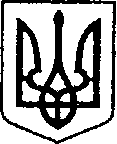 УКРАЇНАЧЕРНІГІВСЬКА ОБЛАСТЬН І Ж И Н С Ь К А    М І С Ь К А    Р А Д А	   41 сесія VII скликання                                                  Р І Ш Е Н Н Я                   від  08 серпня 2018 р.	         м. Ніжин	                          №  16-41/2018Про продаж земельної ділянкинесільськогосподарського призначення за адресою: м.Ніжин, вул.Шевченка, 112/2,площею 0,0091 га власнику об’єктів нерухомогомайна, розміщеного на цій ділянці       Відповідно до  статей 25, 26, 42, 59, 60 та 73 Закону України «Про місцеве самоврядування в Україні», на виконання Земельного кодексу України, постанови Кабінету Міністрів України «Про експертну грошову оцінку земельних ділянок» від 11.10.2002р. №1531, керуючись Регламентом Ніжинської міської ради Чернігівської області, затвердженим рішенням Ніжинської міської ради Чернігівської області VII скликання від 24 листопада 2015 року №1-2/2015 (зі змінами), міська рада вирішила:         1. Погодити експертну грошову оцінку земельної ділянки площею 0,0091 га, кадастровий номер  7410400000:04:022:0151 для будівництва та обслуговування будівель торгівлі (для експлуатації та обслуговування нежитлового приміщення «магазин-закусочна») за адресою м. Ніжин, вул. Шевченка, 112/2 в сумі  11238 грн. 00 коп. (одинадцять тисяч двісті тридцять вісім гривень 00 копійок), відповідно до висновку оцінювача про вартість земельної ділянки, виконаного товариством з обмеженою відповідальністю виробничо-комерційна фірма «Гарант-В».       2. Затвердити ціну продажу земельної ділянки площею 0,0091 га, кадастровий номер  7410400000:04:022:0151 для будівництва та обслуговування будівель торгівлі (для експлуатації та обслуговування нежитлового приміщення «магазин-закусочна») за адресою м. Ніжин, вул. Шевченка, 112/2, на рівні авансового внеску, визначеного рішенням Ніжинської міської ради «Про внесення в перелік земельних ділянок несільськогосподарського призначення, що підлягають продажу власникам об’єктів нерухомого майна, розміщеного на цих ділянках» від 13.04.2018р.     № 46-37/2018, в сумі 14640 грн. 95 коп. (чотирнадцять тисяч шістсот сорок гривень дев’яносто п’ять  копійок).       3. Продати фізичній особі – підприємцю Пучці Людмилі Степанівні земельну ділянку земель житлової та громадської забудови для  будівництва та обслуговування будівель торгівлі,  площею 0,0091 га,  за адресою м. Ніжин, вул. Шевченка, 112/2, (кадастровий номер  7410400000:04:022:0151), яка використовується для експлуатації та обслуговування нежитлового приміщення «магазин-закусочна», яка є власністю фізичної особи – підприємця  Пучки Людмили Степанівни  згідно договору дарування нежилого приміщення  від 02.11.2017р. № 1552  (витяг про Державну реєстрацію прав від 02.11.2017р. № 23148319), за 14640 грн. 95 коп. (чотирнадцять тисяч шістсот сорок  гривень дев’яносто   п’ять копійок).      4. Припинити договір оренди землі від 03 січня 2017 року, укладений з фізичною особою-підприємцем Пучкою Людмилою Степанівною та внесений до державного реєстру речових прав на нерухоме майно 06 лютого 2017 року, номер запису про інше речове право: 18928263, у зв’язку з поєднанням в одній особі власника земельної ділянки та орендаря.       5. Відділу земельних відносин виконавчого комітету Ніжинської міської ради забезпечити оприлюднення даного рішення на офіційному сайті Ніжинської міської ради протягом п’яти робочих днів з дня його прийняття.       6. Організацію виконання даного рішення покласти на першого заступника міського голови  Олійника Г.М. та відділ земельних відносин.        7. Контроль за виконанням даного рішення покласти на постійну комісію з питань земельних відносин,  будівництва, архітектури, інвестиційного розвитку міста та децентралізації (голова комісії Деркач А.П.).Міський голова         				                                   Лінник А.В.